Procijeni svoje znanje (imperativ i kondicional, prepričavanje s promjenom gledišta, pravopisni znakovi)Ime i prezime učenika/učenice _______________________________________________.1. Pročitaj ulomak iz romana Tom Gates, Moj savršeni svijet (Liz Pishon). U zadatku prepričavanja s promjenom gledišta tvoj je zadatak prepričati ovaj tekst iz gledišta tate.Kampiranje je koma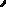 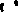 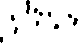 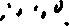 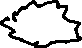 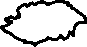 Ove je godine tata rekao: Hajdemo na kampiranje, jeftino je.“ Mama se nije oduševila, ali ja nisam nikad bio na kampiranju pa sam se veselio.Tata i ja otišli smo u trgovinu za kampere kupiti neke nužne potrepštine kao što su:„Neće nam trebati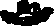 Mnogo toga“,                         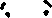 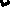 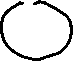 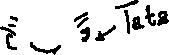 rekao je.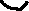 Ali u trgovini za kampere bilo je nekih fora stvari i tata se malo zanio Potrošio je 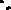 M N O G O  novaca i prisilio me da obećam kako neću reći mami.            „Mogli bismo odsjesti u lijepom hotelu, bilo bi nam jeftinije“, rekao je tata.            „Nije to isto kao kad spavate pod zvijezdama i budite se na svježem zraku!“ rekao je prodavač u trgovini dok je tati uzimao novac.	
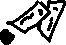 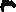 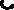 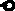 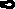 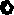 Prepričavanje s promjenom gledišta____________________________________________________________________________________________________________________________________________________________________________________________________________________________________________________________________________________________________________________________________________________________________________________________________________________________________________________________________________________________________________________________________________________________________________________________________________________________________________________________________________________________________________________________________________________________________________________________________________________________________________________________________________________________________________________________________________________________________________________________________________________________________________________________________________________________________________________________________________________________________________________________________________________________________________________________________________________________________________________________________________________________________________________________________________________________________________________________________________________________________________________________________________________________2. U svakoj zadanoj rečenici nedostaju ( ) zagrade.  Dopiši ih na mjesto gdje ( ) zagrade trebaju stajati.a) Delia nije bila sretna Delia nikad nije sretna.b) Najavili su još kiše pa su mama i tata zbog tih okolnosti nemamo šator ni suhu odjeću odlučili da ćemo se vratiti kući.3. U svakoj zadanoj rečenici nedostaje … trotočka. Dopiše je na mjesto gdje … trotočka treba stajati.a) Ali baš je i ne slušam…jer sam odjedanput zapazio da iz ovakve blizine profesorica Wortington na gornjoj usnici ima nešto nalik na, pa   nalik na   BRKOVE!b) A joj   to baš i nisu dobre vijesti. Objasnit ću vam…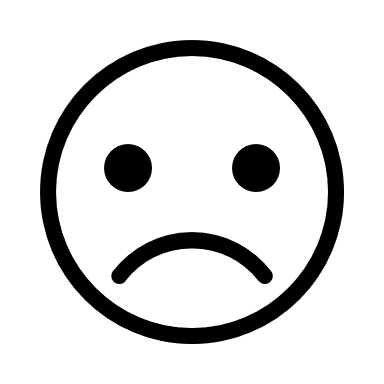 c) Profesor Keen stoji pred cijelom školom. Govori nam uobičajene stvari koje ravnatelji vole govoriti. „Mnogo naporna učenja   “    „Radujem se što ću   “     4. . U svakoj zadanoj rečenici nedostaje : dvotočka. Dopiši je na mjesto gdje : dvotočka treba stajati.a) Tata je rekao „Ja ću sutra pripremiti obilan doručak.“b) Tata i ja otišli smo u trgovinu za kampere kupiti neke nužne potrepštine kao što su1. šator2. vreće za spavanje3. oprema za kuhanje4. štapovi za pecanje5. televizor6. računalo5. Pročitaj tekst i riješi zadatke.Premda znam da će mama i tata sada to koristiti u svakoj prilici kako bi me natjerali da radim ono što ne volim, na primjer:Jedi povrće… ako želiš te karte za 3FACE.“„Pospremi sobu… ako želiš te karte za 3FACE.“„Pusti sestru prvu u kupaonicu… ako želiš te karte za 3FACE.“Već ih čujem.Neće mi biti lako.a) napiši u lijevi stupac tri glagola u imperativu, a u desni stupac napiši te glagole u infinitivub) prepiši iz teksta glagol u kondicionalu I. u lijevi stupac, a u desni stupac napiši osobu i broj 1. šator2. vreće za spavanje3. oprema za kuhanje4. štapovi za pecanje5. televizor6. računalo